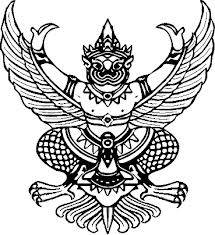 ประกาศเทศบาลตำบลท่าศาลาเรื่อง ขอให้ประชาชนระมัดระวังอันตรายจากน้ำท่วมฉับพลันและน้ำป่าไหลหลากได้ ...............................................................		ด้วยกรมอุตุนิยมวิทยาภาคใต้ฝั่งตะวันออก  ได้ประกาศเตือนฉบับที่  ๓๐ (1๗๐/2560)     ลงวันที่ ๓๐ พฤศจิกายน  2560 เวลา ๐๖.30 น. เรื่อง  คลื่นลมแรงบริเวณอ่าวไทยและฝนตกหนักในพื้นที่ภาคใต้ฝั่งตะวันออก ด้วยหย่อมความกดอากาศต่ำปกคลุมบริเวณภาคใต้ตอนล่างและจะเคลื่อนลงสู่ทะเล       อันดามันในระยะต่อไป ทำให้ในวันนี้ ( ๓๐ พฤศจิกายน  2560) บริเวณภาคใต้ฝั่งตะวันออกยังคงมีฝนตกชุกหนาแน่นและมีฝนตกหนักถึงหนักมากหลายพื้นที่ บริเวณจังหวัดสุราษฎร์ธานี นครศรีธรรมราช  พัทลุง  สงขลา  (คาบสมุทรสทิงพระ) ส่วนบริเวณจังหวัดชุมพร ปัตตานี  ยะลา  และนราธิวาส  มีฝนตกหนักบางแห่ง		เทศบาลตำบลท่าศาลาขอให้ประชาชนระมัดระวังอันตรายจากฝนตกหนักถึงหนักมาก  ปริมาณน้ำฝนสะสม  น้ำท่วมฉับพลัน น้ำป่าไหลหลากและน้ำล้นตลิ่ง  ขอให้ประชาชนติดตามประกาศจากกรมอุตุนิยมวิทยาภาคใต้ฝั่งตะวันออก และเทศบาลตำบลท่าศาลาอย่างใกล้ชิด		จึงประกาศมาเพื่อทราบโดยทั่วกัน			ประกาศ  ณ  วันที่   ๓๐   เดือน พฤศจิกายน  2560					   วีระวุฒิ   สุทธิเดช					(นายวีระวุฒิ  สุทธิเดช)				 รองนายกเทศมนตรี  ปฏิบัติราชการแทน				        นายกเทศมนตรีตำบลท่าศาลา